.Section 1 Crossing Twinkle Step (Spiral) with 1/2 Turn Right. x 2.Section 2 Cross Rocks & Left Grapevine.Note: Steps 13 - 21 are frequently danced as twinkle steps although the dance was originally choreographed as above.Section 3 Sways Left & Right.Section 4 Step Slow Kick & Back 1/2 Turn Left x 2.Section 5 Twinkle 1/4 Turn Left, Basic Twinkle Back.Midnight Waltz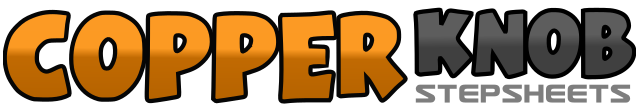 .......Count:48Wall:4Level:Intermediate.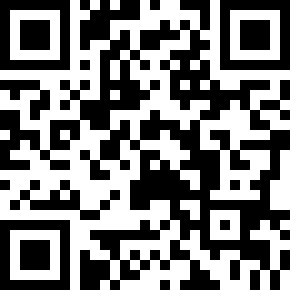 Choreographer:Jo Thompson Szymanski (USA) - July 1992Jo Thompson Szymanski (USA) - July 1992Jo Thompson Szymanski (USA) - July 1992Jo Thompson Szymanski (USA) - July 1992Jo Thompson Szymanski (USA) - July 1992.Music:Children - The MavericksChildren - The MavericksChildren - The MavericksChildren - The MavericksChildren - The Mavericks.or:Love Oh Love - Lionel RichieLove Oh Love - Lionel RichieLove Oh Love - Lionel RichieLove Oh Love - Lionel RichieLove Oh Love - Lionel Richie.or:Let There Be Peace - Scooter Lee : (CD: Test Of Time)Let There Be Peace - Scooter Lee : (CD: Test Of Time)Let There Be Peace - Scooter Lee : (CD: Test Of Time)Let There Be Peace - Scooter Lee : (CD: Test Of Time)Let There Be Peace - Scooter Lee : (CD: Test Of Time).or:any medium tempo waltzany medium tempo waltzany medium tempo waltzany medium tempo waltzany medium tempo waltz........1 - 2Step left forward across right. Step right to right side.3Step left to left side. (Turning body slightly left).4 - 5Step right forward across left. Step left beside right making 1/4 turn right.6Step right 1/4 turn right and to right side.7 - 12Repeat steps 1 - 613 - 15Cross rock left over right. Rock back onto right. Step left to left side.16 - 18Cross rock right over left. Rock back onto left. Step right to right side.19 - 21Cross rock left over right. Rock back onto right. Step left to left side.22 - 24Cross right over left. Step left to left side. Cross right behind left.25 - 27Step left large step to left side. Slowly slide right beside left.28 - 30Step right large step to right side. Slowly slide left beside right.31 - 32Step forward left. Slowly low kick right forward with pointed toe.33Begin lowering right leg.34 - 35Step back on right. Make 1/2 turn left, step forward onto left.36Step right beside left.37 - 42Repeat steps 31 - 3643Step left diagonally forward to make 1/4 turn left.44 - 45Step right beside left. Step left in place.46 - 48Step back right. Step left beside right. Step right in place.